ГУБЕРНАТОР КАЛУЖСКОЙ ОБЛАСТИПОСТАНОВЛЕНИЕот 16 октября 2015 г. N 482О КОМИССИИ ПО КООРДИНАЦИИ РАБОТЫ ПО ПРОТИВОДЕЙСТВИЮКОРРУПЦИИ В КАЛУЖСКОЙ ОБЛАСТИВ соответствии с Указом Президента Российской Федерации от 15 июля 2015 года N 364 "О мерах по совершенствованию организации деятельности в области противодействия коррупции"ПОСТАНОВЛЯЮ:1. Образовать комиссию по координации работы по противодействию коррупции в Калужской области.2. Утвердить Положение о комиссии по координации работы по противодействию коррупции в Калужской области (приложение N 1).3. Утвердить состав комиссии по координации работы по противодействию коррупции в Калужской области (приложение N 2).4. Признать утратившими силу:постановление Губернатора Калужской области от 02.03.2009 N 73 "О Совете при Губернаторе Калужской области по противодействию коррупции";постановление Губернатора Калужской области от 12.03.2009 N 86 "О внесении изменения в постановление Губернатора Калужской области от 02.03.2009 N 73 "О Совете при Губернаторе Калужской области по противодействию коррупции";постановление Губернатора Калужской области от 23.06.2010 N 212 "О внесении изменений в постановление Губернатора Калужской области от 02.03.2009 N 73 "О Совете при Губернаторе Калужской области по противодействию коррупции";постановление Губернатора Калужской области от 01.10.2010 N 321 "О внесении изменения в постановление Губернатора Калужской области от 02.03.2009 N 73 "О Совете при Губернаторе Калужской области по противодействию коррупции";постановление Губернатора Калужской области от 21.01.2011 N 11 "О внесении изменения в постановление Губернатора Калужской области от 02.03.2009 N 73 "О Совете при Губернаторе Калужской области по противодействию коррупции";постановление Губернатора Калужской области от 31.03.2011 N 106 "О внесении изменений в постановление Губернатора Калужской области от 02.03.2009 N 73 "О Совете при Губернаторе Калужской области по противодействию коррупции";постановление Губернатора Калужской области от 07.09.2012 N 428 "О внесении изменений в постановление Губернатора Калужской области от 02.03.2009 N 73 "О Совете при Губернаторе Калужской области по противодействию коррупции";постановление Губернатора Калужской области от 05.10.2012 N 493 "О внесении изменений в постановление Губернатора Калужской области от 02.03.2009 N 73 "О Совете при Губернаторе Калужской области по противодействию коррупции";постановление Губернатора Калужской области от 04.02.2013 N 36 "О внесении изменений в постановление Губернатора Калужской области от 02.03.2009 N 73 "О Совете при Губернаторе Калужской области по противодействию коррупции";постановление Губернатора Калужской области от 28.05.2013 N 215 "О внесении изменений в постановление Губернатора Калужской области от 02.03.2009 N 73 "О Совете при Губернаторе Калужской области по противодействию коррупции";постановление Губернатора Калужской области от 16.12.2013 N 490 "О внесении изменений в постановление Губернатора Калужской области от 02.03.2009 N 73 "О Совете при Губернаторе Калужской области по противодействию коррупции";постановление Губернатора Калужской области от 26.12.2014 N 518 "О внесении изменений в постановление Губернатора Калужской области от 02.03.2009 N 73 "О Совете при Губернаторе Калужской области по противодействию коррупции";постановление Губернатора Калужской области от 20.07.2015 N 319 "О внесении изменений в постановление Губернатора Калужской области от 02.03.2009 N 73 "О Совете при Губернаторе Калужской области по противодействию коррупции".5. Настоящее Постановление вступает в силу со дня его официального опубликования.Губернатор Калужской областиА.Д.АртамоновПриложение N 1к ПостановлениюГубернатора Калужской областиот 16 октября 2015 г. N 482ПОЛОЖЕНИЕО КОМИССИИ ПО КООРДИНАЦИИ РАБОТЫ ПО ПРОТИВОДЕЙСТВИЮКОРРУПЦИИ В КАЛУЖСКОЙ ОБЛАСТИI. Общие положения1. Комиссия по координации работы по противодействию коррупции в Калужской области (далее - комиссия) является постоянно действующим координационным органом при Губернаторе Калужской области.2. Комиссия в своей деятельности руководствуется Конституцией Российской Федерации, федеральными конституционными законами, федеральными законами, указами и распоряжениями Президента Российской Федерации, постановлениями и распоряжениями Правительства Российской Федерации, иными нормативными правовыми актами Российской Федерации, Уставом Калужской области, законами и иными нормативными правовыми актами Калужской области, а также настоящим Положением.3. Комиссия осуществляет свою деятельность во взаимодействии с Управлением Президента Российской Федерации по вопросам противодействия коррупции.4. Комиссия выполняет функции, возложенные на комиссию по соблюдению требований к служебному (должностному) поведению и урегулированию конфликта интересов в отношении лиц, замещающих государственные должности Калужской области, для которых федеральными законами не предусмотрено иное, и рассматривает соответствующие вопросы в порядке, определенном постановлением Губернатора Калужской области.II. Основные задачи комиссии5. Основными задачами комиссии являются:а) обеспечение исполнения решений Совета при Президенте Российской Федерации по противодействию коррупции и его президиума;б) подготовка предложений о реализации государственной политики в области противодействия коррупции Губернатору Калужской области;в) обеспечение координации деятельности Правительства Калужской области, органов исполнительной власти Калужской области и органов местного самоуправления по реализации государственной политики в области противодействия коррупции;г) обеспечение согласованных действий органов исполнительной власти Калужской области и органов местного самоуправления, а также их взаимодействия с территориальными органами федеральных государственных органов при реализации мер по противодействию коррупции в Калужской области;д) обеспечение взаимодействия органов исполнительной власти Калужской области и органов местного самоуправления с гражданами, институтами гражданского общества, средствами массовой информации, научными организациями по вопросам противодействия коррупции в Калужской области;е) информирование общественности о проводимой органами исполнительной власти Калужской области и органами местного самоуправления работе по противодействию коррупции.III. Полномочия комиссии6. Комиссия в целях выполнения возложенных на нее задач осуществляет следующие полномочия:а) подготавливает предложения по совершенствованию законодательства Российской Федерации о противодействии коррупции Губернатору Калужской области;б) разрабатывает меры по противодействию коррупции, а также по устранению причин и условий, порождающих коррупцию;в) разрабатывает рекомендации по организации антикоррупционного просвещения граждан в целях формирования нетерпимого отношения к коррупции и антикоррупционных стандартов поведения;г) организует:подготовку проектов нормативных правовых актов Калужской области по вопросам противодействия коррупции;разработку региональной антикоррупционной программы и разработку антикоррупционных программ органов исполнительной власти Калужской области (планов мероприятий по противодействию коррупции), а также контроль за их реализацией, в том числе путем мониторинга эффективности реализации мер по противодействию коррупции, предусмотренных этими программами;д) рассматривает вопросы, касающиеся соблюдения лицами, замещающими государственные должности Калужской области, для которых федеральными законами не предусмотрено иное, запретов, ограничений и требований, установленных в целях противодействия коррупции;е) принимает меры по выявлению (в том числе на основании обращений граждан, сведений, распространяемых средствами массовой информации, протестов, представлений, предписаний федеральных государственных органов) причин и условий, порождающих коррупцию, создающих административные барьеры;ж) оказывает содействие развитию общественного контроля за реализацией региональной антикоррупционной программы, антикоррупционных программ органов исполнительной власти Калужской области (планов мероприятий по противодействию коррупции);з) осуществляет подготовку ежегодного доклада о деятельности в области противодействия коррупции, обеспечивает его размещение на официальном сайте органов государственной власти Калужской области в информационно-телекоммуникационной сети Интернет (http://www.admoblkaluga.ru) и в сетевом издании "Сайт "Газеты Калужской области "Весть" в информационно-телекоммуникационной сети Интернет (www.vest-news.ru) и направление в федеральные государственные органы (по их запросам).IV. Порядок формирования комиссии7. Положение о комиссии и персональный состав комиссии утверждаются Губернатором Калужской области.8. Комиссия формируется в составе председателя комиссии, его заместителей, секретаря и членов комиссии.9. Председателем комиссии является Губернатор Калужской области или лицо, временно исполняющее его обязанности.10. В состав комиссии могут входить руководители органов исполнительной власти Калужской области, органов местного самоуправления, представители аппарата полномочного представителя Президента Российской Федерации в федеральном округе, руководители территориальных органов федеральных государственных органов, руководитель общественной палаты Калужской области, представители научных и образовательных организаций, а также представители общественных организаций, уставными задачами которых является участие в противодействии коррупции.11. Передача полномочий члена комиссии другому лицу не допускается.12. Участие в работе комиссии осуществляется на общественных началах.13. На заседания комиссии могут быть приглашены представители федеральных государственных органов, государственных органов Калужской области, органов местного самоуправления, организаций и средств массовой информации.14. По решению председателя комиссии для анализа, изучения и подготовки экспертного заключения по рассматриваемым комиссией вопросам к ее работе могут привлекаться на временной или постоянной основе эксперты.V. Организация деятельности комиссии и порядок ее работы15. Работа комиссии осуществляется на плановой основе и в соответствии с регламентом, который утверждается комиссией.16. Заседания комиссии ведет председатель комиссии или по его поручению заместитель председателя комиссии.17. Заседания комиссии проводятся, как правило, один раз в квартал. В случае необходимости по инициативе председателя комиссии, заместителя председателя комиссии, а также члена комиссии (по согласованию с председателем комиссии или его заместителем и по представлению секретаря комиссии) могут проводиться внеочередные заседания комиссии.18. Заседания комиссии проводятся открыто (разрешается присутствие лиц, не являющихся членами комиссии). В целях обеспечения конфиденциальности при рассмотрении соответствующих вопросов председателем комиссии или в его отсутствие заместителем председателя комиссии может быть принято решение о проведении закрытого заседания комиссии (присутствуют только члены комиссии и приглашенные на заседание лица).19. Решения комиссии оформляются протоколом.20. Для реализации решений комиссии могут издаваться постановления и распоряжения Губернатора Калужской области, а также даваться поручения Губернатора Калужской области.21. По решению комиссии из числа членов комиссии или уполномоченных ими представителей, а также из числа представителей органов исполнительной власти Калужской области, органов местного самоуправления, представителей общественных организаций и экспертов могут создаваться рабочие группы по отдельным вопросам.22. Председатель комиссии:а) осуществляет общее руководство деятельностью комиссии;б) утверждает план работы комиссии (ежегодный план);в) утверждает повестку дня очередного заседания комиссии;г) дает поручения в рамках своих полномочий членам комиссии;д) представляет комиссию в отношениях с федеральными государственными органами, государственными органами Калужской области, организациями и гражданами по вопросам, относящимся к компетенции комиссии.23. Обеспечение деятельности комиссии, подготовку материалов к заседаниям комиссии и контроль за исполнением принятых ею решений осуществляет орган Калужской области по профилактике коррупционных и иных правонарушений.24. Секретарь комиссии:а) обеспечивает подготовку проекта плана работы комиссии (ежегодного плана), формирует повестку дня ее заседания, координирует работу по подготовке необходимых материалов к заседанию комиссии, проектов соответствующих решений, ведет протокол заседания комиссии;б) информирует членов комиссии, приглашенных на заседание лиц, экспертов, иных лиц о месте, времени проведения и повестке дня заседания комиссии, обеспечивает их необходимыми материалами;в) оформляет протоколы заседаний комиссии;г) организует выполнение поручений председателя комиссии, данных по результатам заседаний комиссии.25. По решению председателя комиссии информация о решениях комиссии (полностью или в какой-либо части) может передаваться средствам массовой информации для опубликования.Приложение N 2к ПостановлениюГубернатора Калужской областиот 16 октября 2015 г. N 482СОСТАВКОМИССИИ ПО КООРДИНАЦИИ РАБОТЫ ПО ПРОТИВОДЕЙСТВИЮ КОРРУПЦИИВ КАЛУЖСКОЙ ОБЛАСТИ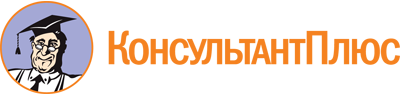 Постановление Губернатора Калужской области от 16.10.2015 N 482
(ред. от 17.08.2023)
"О комиссии по координации работы по противодействию коррупции в Калужской области"
(вместе с "Положением о комиссии по координации работы по противодействию коррупции в Калужской области")Документ предоставлен КонсультантПлюс

www.consultant.ru

Дата сохранения: 19.11.2023
 Список изменяющих документов(в ред. Постановлений Губернатора Калужской областиот 10.12.2015 N 557, от 09.03.2016 N 89, от 20.04.2016 N 176,от 28.10.2016 N 451, от 21.12.2016 N 540, от 09.03.2017 N 77,от 20.04.2017 N 136, от 05.06.2017 N 207, от 15.09.2017 N 383,от 09.10.2017 N 427, от 02.03.2018 N 85, от 03.04.2018 N 143,от 29.05.2018 N 228, от 23.08.2018 N 382, от 12.09.2018 N 401,от 22.03.2019 N 130, от 09.04.2019 N 164, от 05.07.2019 N 305,от 23.01.2020 N 22, от 21.02.2020 N 76, от 23.04.2020 N 182,от 27.10.2020 N 494, от 20.01.2021 N 13, от 10.03.2021 N 97,от 25.07.2022 N 322, от 11.10.2022 N 442, от 27.10.2022 N 489,от 20.02.2023 N 71, от 16.03.2023 N 95, от 14.06.2023 N 282,от 17.08.2023 N 396)Список изменяющих документов(в ред. Постановлений Губернатора Калужской областиот 10.03.2021 N 97, от 25.07.2022 N 322, от 11.10.2022 N 442,от 27.10.2022 N 489, от 20.02.2023 N 71, от 16.03.2023 N 95,от 14.06.2023 N 282, от 17.08.2023 N 396)ШапшаВладислав Валерьевич-Губернатор Калужской области, председатель комиссииБашкатоваКарина Сергеевна-заместитель Губернатора Калужской области - руководитель администрации Губернатора Калужской области, заместитель председателя комиссииБыкадоровВасилий Алексеевич-заместитель Губернатора Калужской области, заместитель председателя комиссииМакуринАндрей Иванович-начальник отдела по профилактике коррупционных правонарушений Администрации Губернатора Калужской области, секретарь комиссииЧлены комиссии:АвдееваВалентина Ивановна-министр финансов Калужской областиВладимировНиколай Викторович-министр конкурентной политики Калужской областиДедовАлександр Владимирович-начальник Управления Министерства внутренних дел Российской Федерации по Калужской области (по согласованию)ДенисовДмитрий Александрович-Городской Голова города Калуги (по согласованию)ЖиляевСергей Владимирович-председатель Калужского областного суда (по согласованию) (по вопросам усовершенствования законодательства)КалугинОлег Анатольевич-министр внутренней политики Калужской областиКаретинДмитрий Вячеславович-руководитель Управления Федеральной антимонопольной службы по Калужской области (по согласованию)КравченкоАлександр Григорьевич-начальник Управления Министерства юстиции Российской Федерации по Калужской области (по согласованию)ЛеоноваТатьяна Николаевна-глава Администрации городского округа "Город Обнинск" (по согласованию)ЛитвиновИгорь Анатольевич-руководитель следственного управления Следственного комитета Российской Федерации по Калужской области (по согласованию)НовосельцевГеннадий Станиславович-Председатель Законодательного Собрания Калужской области (по согласованию)ПолудненкоСвятослав Николаевич-начальник правового управления администрации Губернатора Калужской области - заместитель руководителя администрации Губернатора Калужской областиСуяркоАнатолий Владимирович-глава администрации муниципального района "Жуковский район" (по согласованию)ЯдыкинСергей Михайлович-начальник Управления Федеральной службы безопасности Российской Федерации по Калужской области (по согласованию)ЗамятинаИрина Васильевна-начальник управления кадровой политики Администрации Губернатора Калужской областиБерговскаяИрина Николаевна-директор Института истории и права федерального государственного бюджетного образовательного учреждения высшего образования "Калужский государственный университет им. К.Э.Циолковского" (с правом совещательного голоса, по согласованию)ГоловидИван Иванович-лектор филиала Общероссийской общественно-государственной просветительской организации "Российское общество "Знание" в Калужской области (с правом совещательного голоса, по согласованию)КомиссароваВиолетта Ивановна-президент Союза "Торгово-промышленная палата Калужской области" (с правом совещательного голоса, по согласованию)МиненкоИлья Федорович-лицо, аккредитованное Министерством юстиции Российской Федерации в качестве независимого эксперта, уполномоченного на проведение антикоррупционной экспертизы нормативных правовых актов и проектов нормативных правовых актов (с правом совещательного голоса, по согласованию)СамыловПавел Васильевич-директор Калужского филиала федерального государственного бюджетного образовательного учреждения высшего образования "Российская академия народного хозяйства и государственной службы при Президенте Российской Федерации" (с правом совещательного голоса, по согласованию)